Прогноз УФ индекса при ясном небе в полдень для территории Казахстанас 1 по 7 сентября 2023 года
                                                           Прогностические значения УФ индекса рассчитаны по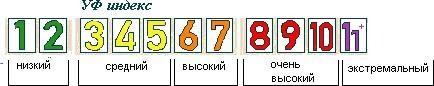 Эмпирической модели M.Allaart(Метеорологическийинститут“Royal”, Нидерланды), с учётом прогноза общего содержанияозонаи высотысолнца.Время получения первичного загара при ясном небе в полденьПоправка на значения УФ индекса при различнойоблачности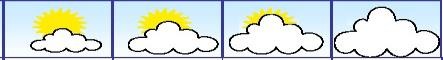 Отличительные признаки типов кожи1 сентября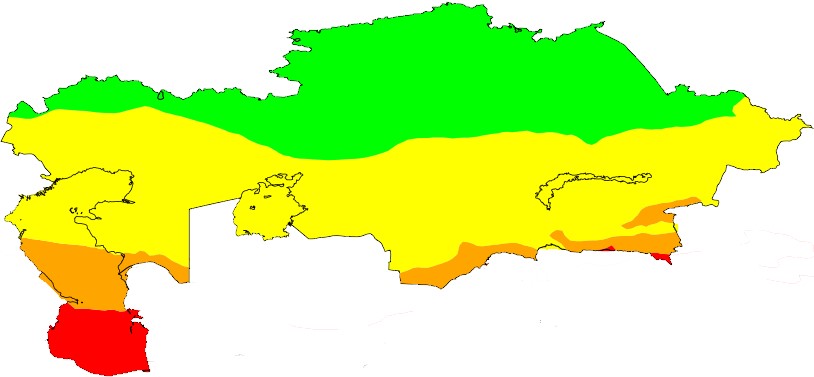 2 сентября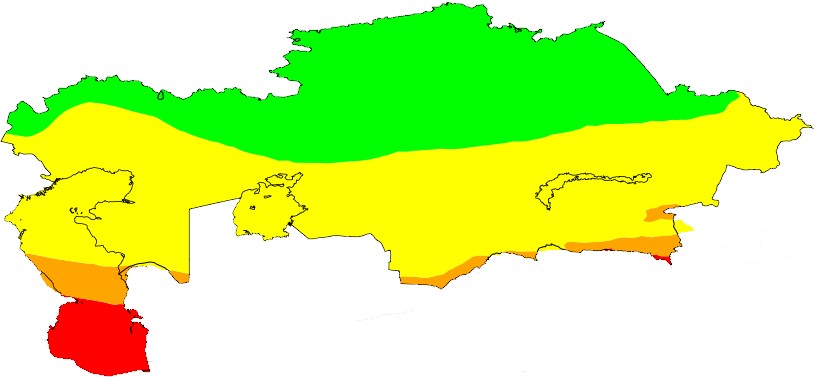 3 сентября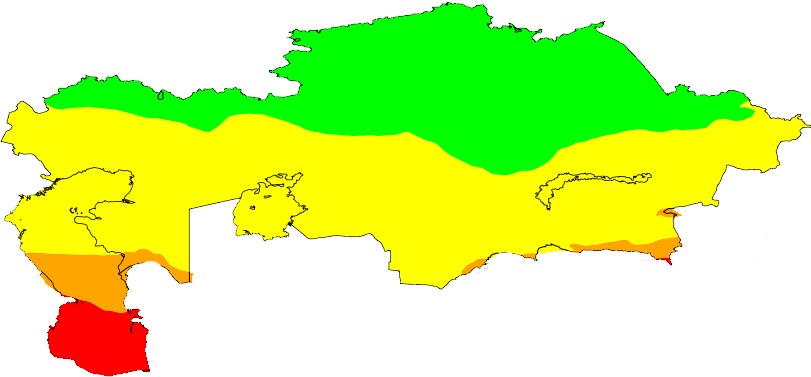 4 сентября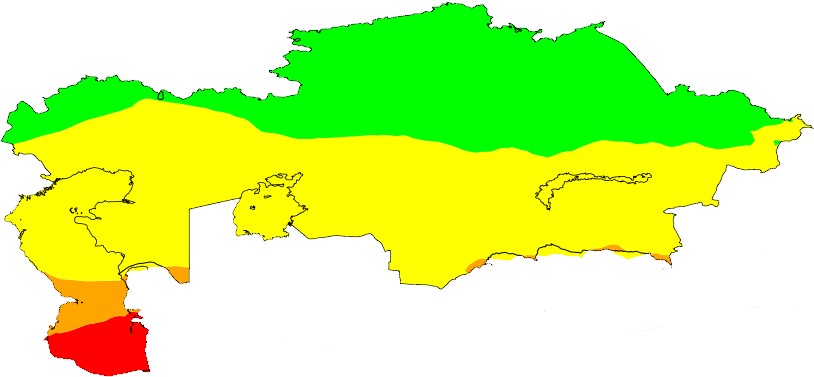 5 сентября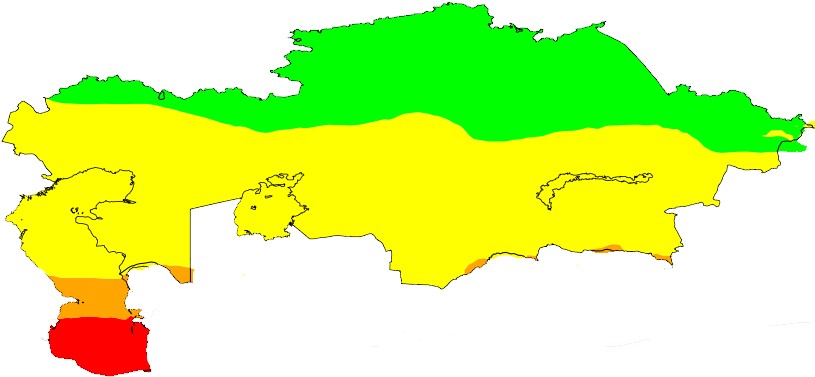 6 сентября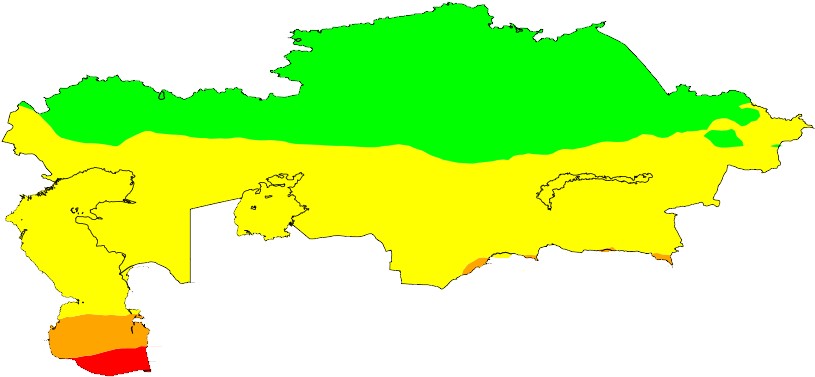 7 сентября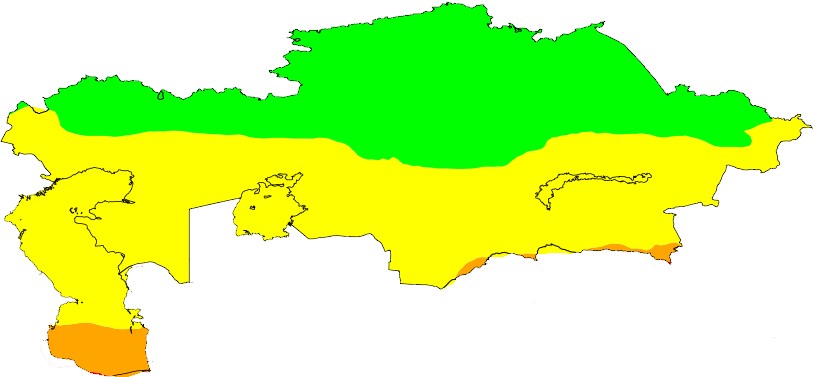 7 сентябряХарактеристикаТип кожи IТип кожи IIТип кожи IIIТип кожи IVЦвет кожиОчень светлый, розоватыйсветлыйсветло-коричневыйсмуглаяЦвет глазсветло-серые, -голубые, -зеленыеголубые, серые, зеленыесерые, кариетемно-кариеЦвет волосСветлый, блондин, рыжийсветло-русыетемно-русые, каштановыетемно-каштановые, черныеНаличие веснушекмногоНе очень многоредконетЧувствительностькожиБолезненный ожог, шелушениеЧасто ожог и шелушениеРедко легкий ожогНебывает ожоговЗагарКожа не загораетЛегкий загарСильный загарТемный загар